Материалы для занятия с ребенком  4 лет с интеллектуальной недостаточностью легкой степениРазвитие внимания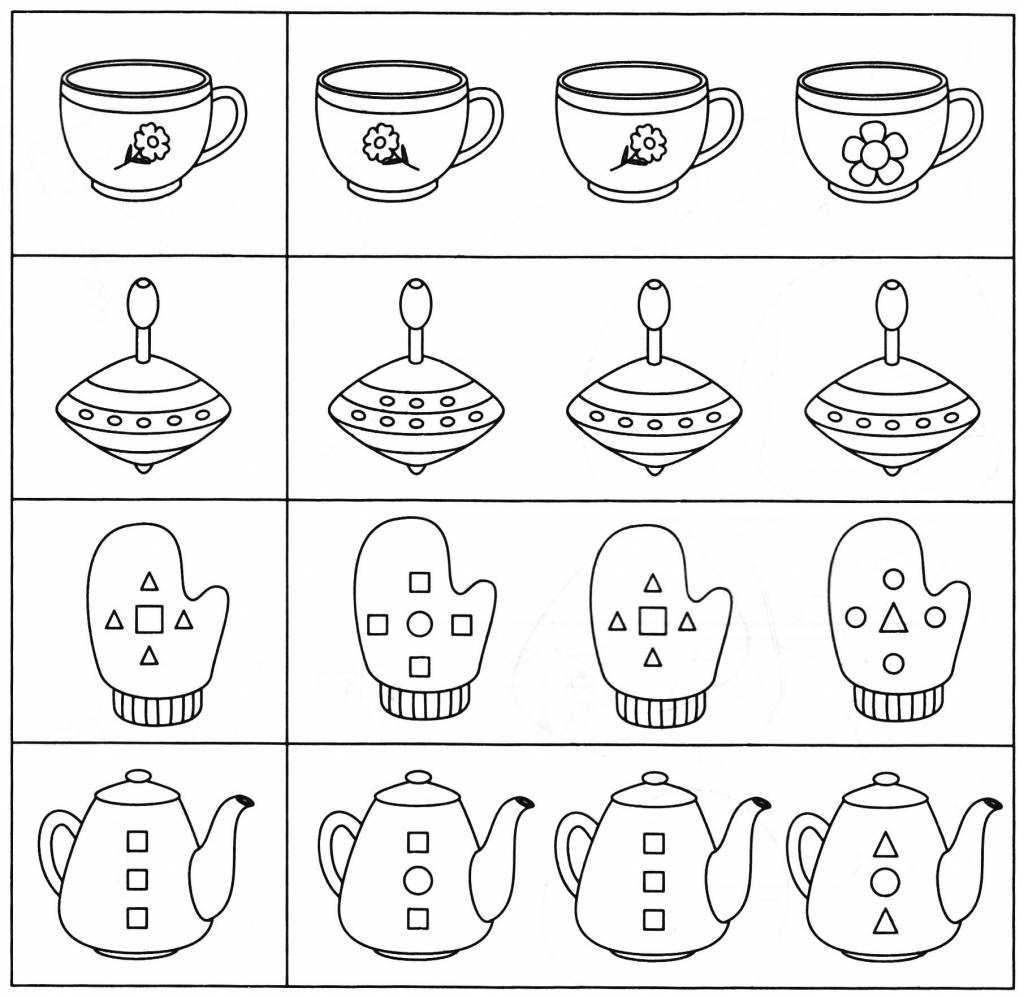 Развитие восприятия и наглядно-образного мышления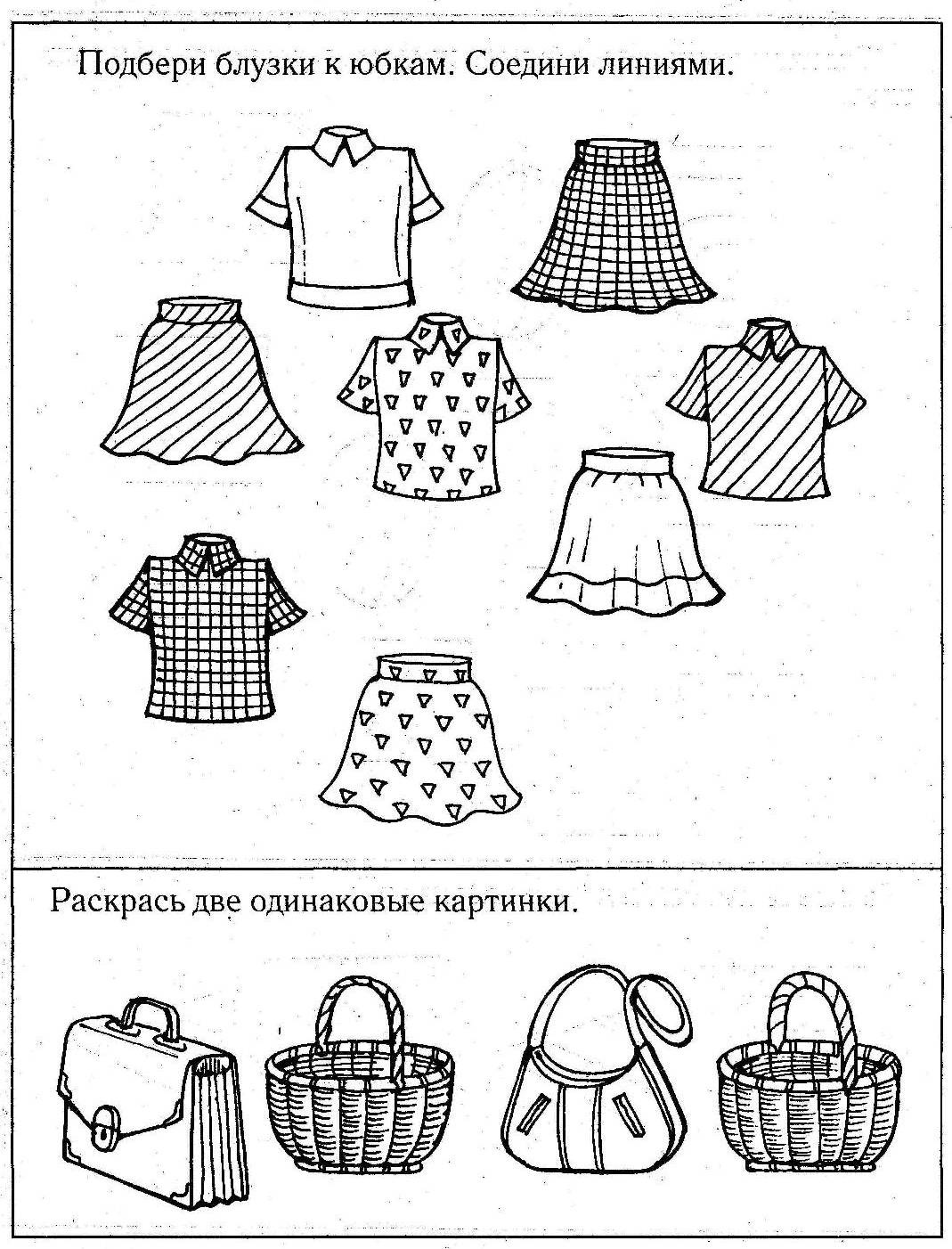 Пальчиковая гимнастика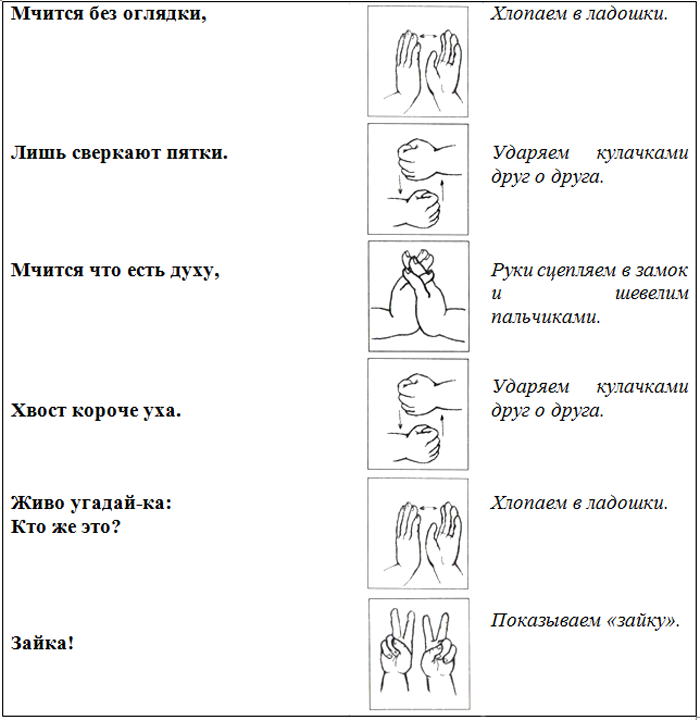 Формирование графо-моторных навыков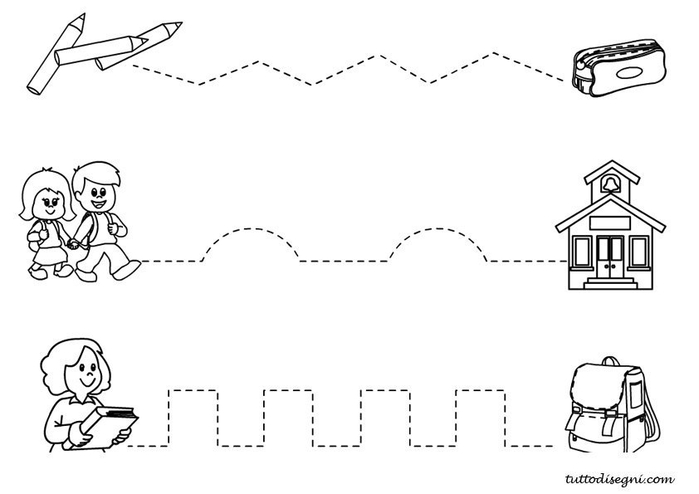 